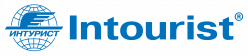 Программа рекламного в Измир из Москвы.13 мая - 21 мая 2023 года.*в программе возможны измененияВ стоимость включено: Проживание по программе, питание All inclusive, перелет, трансферы по программе, страховка.13.05Прибытие в Измир Встреча на выходе из аэропортаТрансфер в отельРазмещение в отеле KUSTUR CLUB HOLIDAY VILLAGE Свободное время14.0510:00- 14:00ЗавтракОсмотр отелей:PIGALEKORUMAR DELUXEAQUA FANTASYRICHMOND (Обед)KORUMAR EPHESUSСвободное время15.0510:00-15:00    Завтрак. Выезд из отеля.Осмотр отелей:LUCASAQUASIS DELUXEANADOLU DIDIMVENOSA (Обед)RAMADA AKBUKLONG BEACHРазмещение в отеле MAXERIA BLUE DIDYMA HOTELСвободное время16.0510:45-15:45ЗавтракОсмотр отелей:HOTEL BABAYLONGRAND ONTURCASA DE PLAYA (Обед)ALTINYUNUSREGESСвободное время17.0511:00-16:30Завтрак. Осмотр отелей:GRAND EFENOTION KESIRESUNIS EFES (Обед)DOGAN PARADISEDOGAN BEACH GRAND SAHIN GUMULDURCLUB YALIСвободный время18.0509:30   -15:00  ЗавтракВыезд из отеля.Осмотр отелей:SIANJIKADIKALEARINLA BLANCHE RESORTYELKEN MANDALINCI (LUNCH)XANADUKEFALUKAРазмещение в отеле YASMIN BODRUM RESORTСвободное время19.0510:30   -18:00  ЗавтракОсмотр отелей:LA BLANCHE ISLANDTITANICCRYSTAL GREEN BAY (Обед)BE PREMIUMRIXOSBLUE DREAMSVOGUESAMARAISIL CLUBСвободное время20.0510:00   -16:30  ЗавтракОсмотр отелей:BODRUM BEACHSMART STAYAFYTOS BODRUM+CITYSMART HOLIDAYSELECTUM COLORS (Обед)RIVAPALOMANATUR GARDEN BITEZ KASSANDRARISAСвободное время21.05Свободный день, отъезд.Вылет в Москву